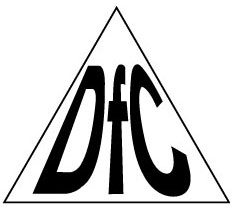 СКАМЬЯ СИЛОВАЯ УНИВЕРСАЛЬНАЯАртикул: DAB08РУКОВОДСТВО ПОЛЬЗОВАТЕЛЯ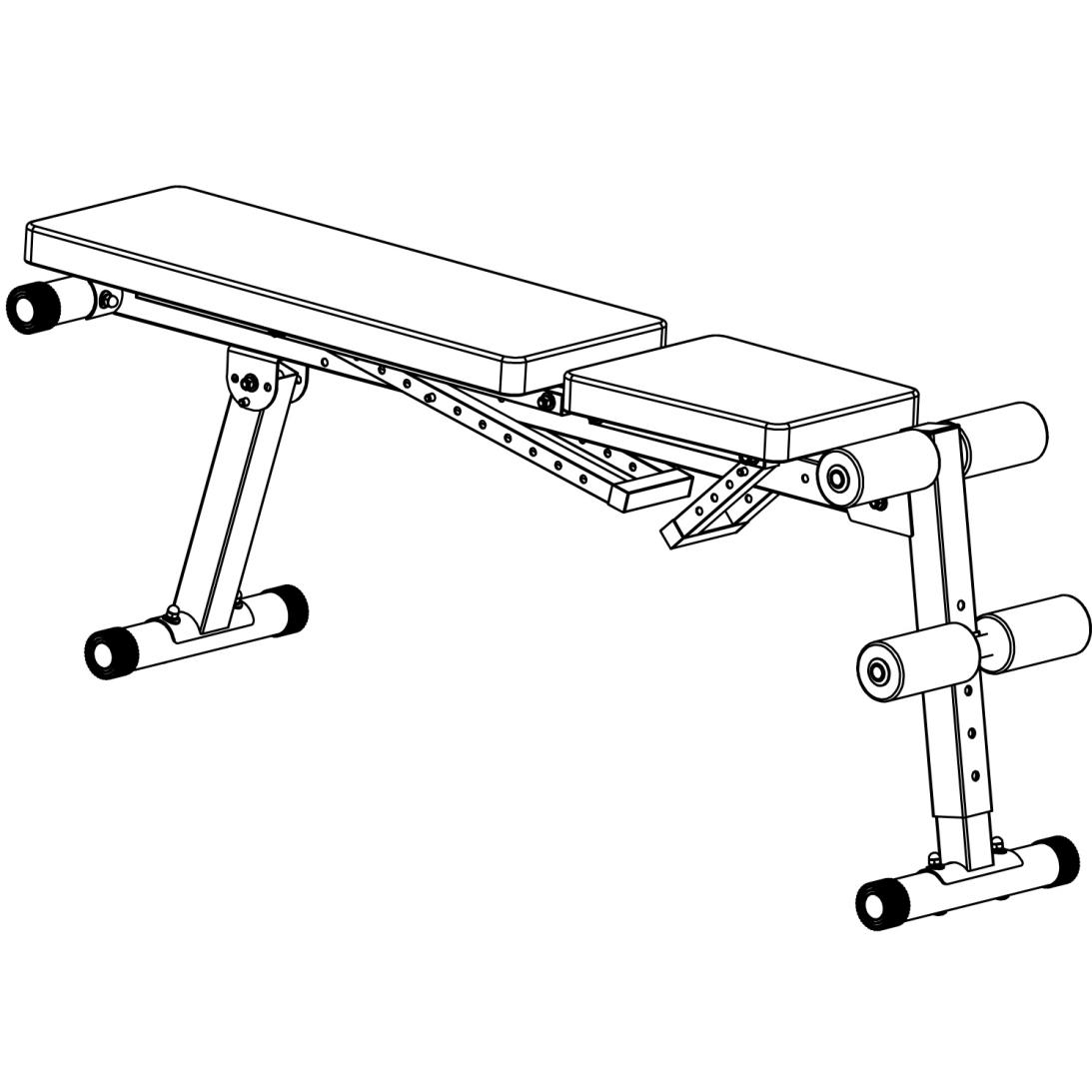 МАКСИМАЛЬНЫЙ ВЕС ПОЛЬЗОВАТЕЛЯ: 120 кгВАЖНО: Пожалуйста, внимательно прочтите руководство пользователя перед использованием. Сохраните руководство пользователя для использования в будущем.ВАЖНЫЕ МЕРЫ ПРЕДОСТОРОЖНОСТИМы благодарим вас за выбор нашего продукта. Чтобы быть уверенным что вы и ваше здоровье будет в безопасности, пожалуйста, используйте это оборудование корректно. Важно прочитать руководство полностью перед сборкой и использованием тренажера. Безопасное и эффективное использование возможно только в том случае, если оборудование правильно собрано, обслуживается и используется. Это ваша ответственность убедиться, что все пользователи проинформированы о мерах предосторожности.1. Перед тем как начать какую-либо тренировку, вам необходимо проконсультироваться с врачом, чтобы выявить наличие у вас каких-либо медицинских или иных ограничений, которые могут подвергнуть угрозе ваше здоровье и жизнь или помешать вам корректно использовать оборудование. Консультация врача важна, если вы принимаете лекарства, влияющие на частоту сердечных сокращений, артериальное давление или уровень холестерина.2. Будьте внимательны к сигналам своего тела. Неправильные или чрезмерные тренировки могут навредить вашему здоровью. Остановите тренировку, если вы почувствовали какой-нибудь из следующих симптомов: боль, сдавленность в груди, сбивчивое сердцебиение, сильная отдышка, головокружение, потеря сознания или тошнота. Если вы почувствовали один из этих симптомов, вам необходимо проконсультироваться с врачом перед тем, как продолжить тренировки.3. Не допускайте детей и домашних животных к тренажеру. Оборудование спроектировано исключительно для взрослых.4. Используйте оборудование на твердой, ровной поверхности вместе с защитным ковриком, чтобы предотвратить повреждение поверхности пола. Для обеспечения безопасности вокруг оборудования должно быть не менее 1 метра свободного пространства.5. Убедитесь перед использованием оборудования, что все гайки и болты надежно затянуты. Безопасность оборудования можно поддерживать только при регулярном осмотре оборудования на износ и повреждения.6. Рекомендуется ежемесячно смазывать все движущиеся узлы.7. Всегда используйте оборудование как описано в руководстве. Если вы обнаружите дефекты на деталях при сборке или проверке тренажера, или если вы услышали посторонние шумы во время использования тренажера, немедленно прекратите тренировку и не пользуйтесь оборудованием до устранения неполадки.8. Используйте для тренировки специализированную спортивную одежду. На надевайте слишком свободную одежду во избежание травм.9. Не располагайте пальцы или другие предметы в движущихся узлах тренажера.10. Максимальный вес пользователя составляет 120 кг.11. Оборудование не предназначено для терапевтического использования.12. Соблюдайте осторожность при подъеме и перемещении оборудования. Всегда правильно поднимайте тяжелые предметы и при необходимости обращайтесь за помощью.13. Это оборудование спроектировано только для использования внутри помещения! Оборудование не предназначено для коммерческого использования!СБОРОЧНЫЙ ЧЕРТЕЖ               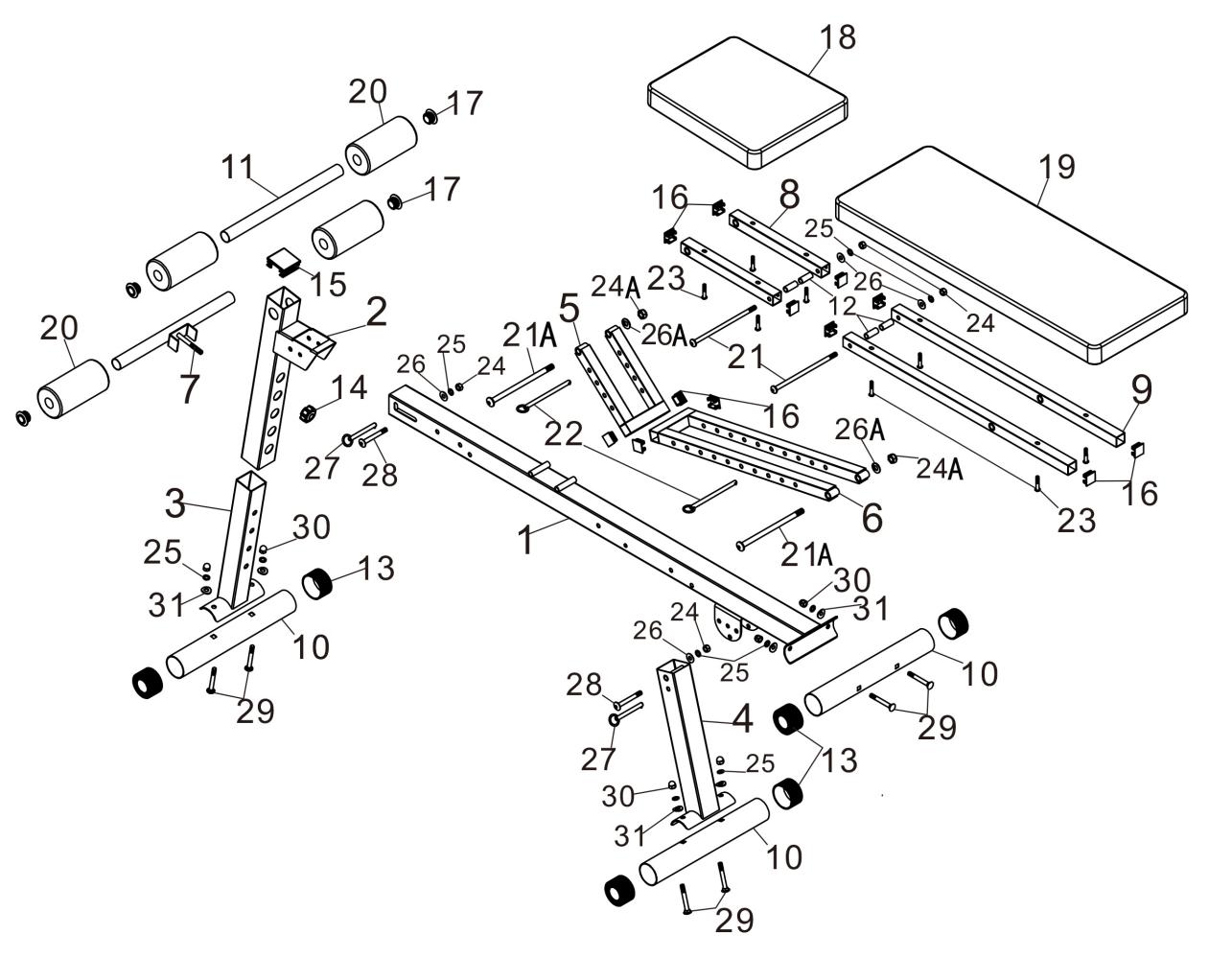 ИНСТРУКЦИИ ПО СБОРКЕВниманиеОбязательно перед использованием необходим визуальный осмотр и тестирование функционала скамьи. В первую очередь тренажер должен стоять на твердой ровной поверхности.   ШАГ 1：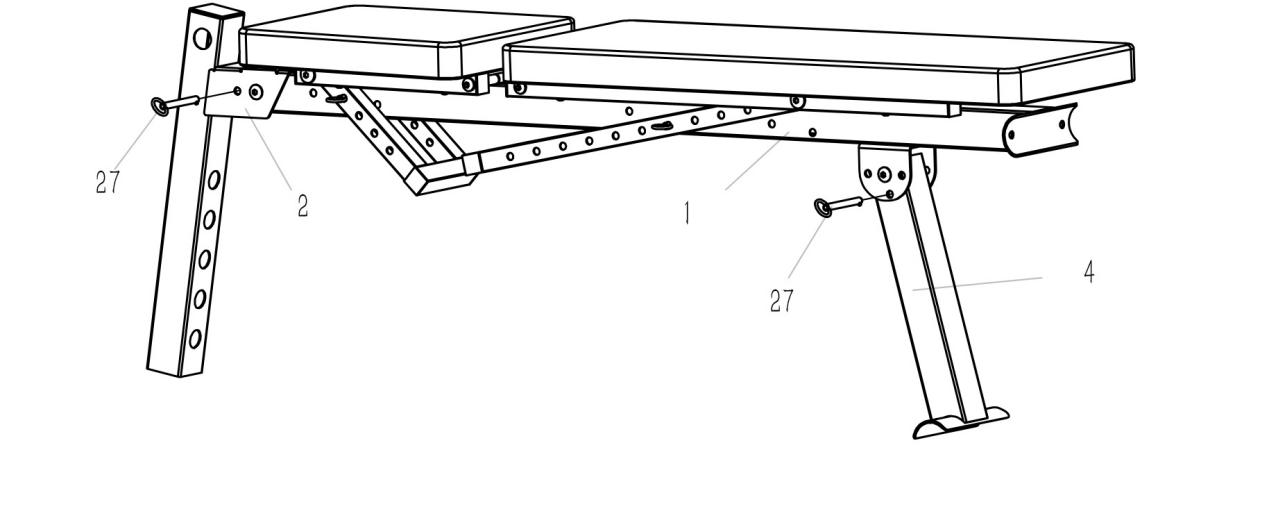 Вытащите основание (1) из упаковки. Положите его на пол. Разверните верхнюю переднюю опорную ногу (2) вперед и заднюю опорную ногу (4) назад, совместите отверстия, затем проденьте штифт (27) через отверстие в основании (1)ШАГ 2: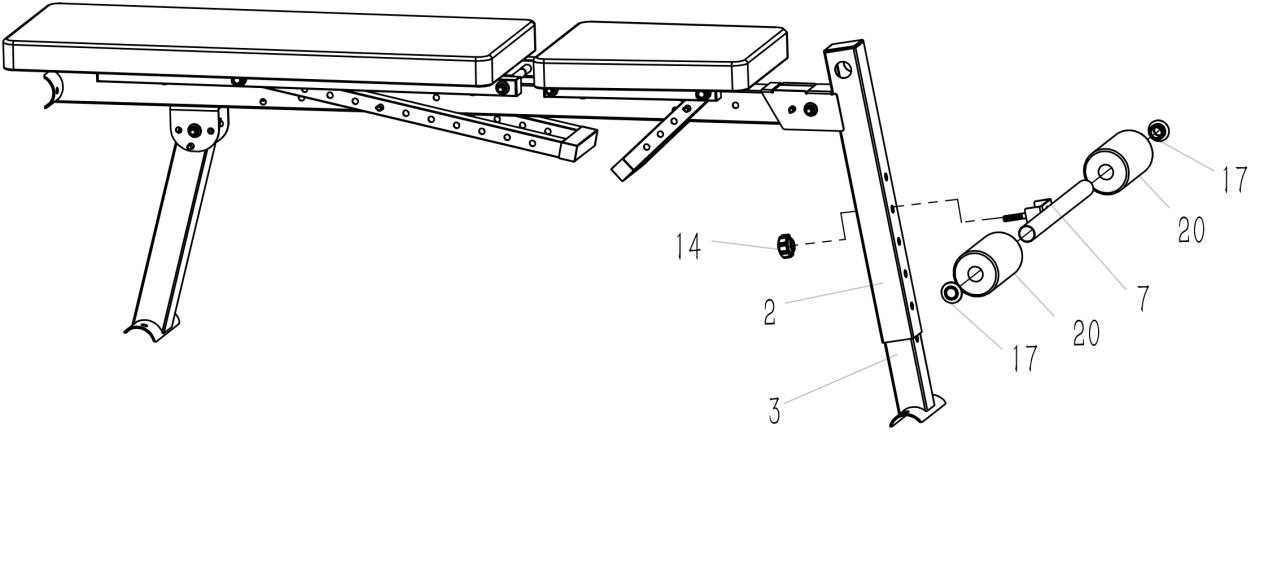 Вставьте нижнюю переднюю опорную ногу (3) в верхнюю переднюю опорную ногу (2). Совместите отверстия, вставьте ADJ кронштейн (7) в переднюю опорную ногу (2), зафиксируйте с помощью рукоятки (14), затем закрепите на ADJ кронштейне (7) вспененные ролики(20) с помощью фиксаторов (17).ШАГ 3：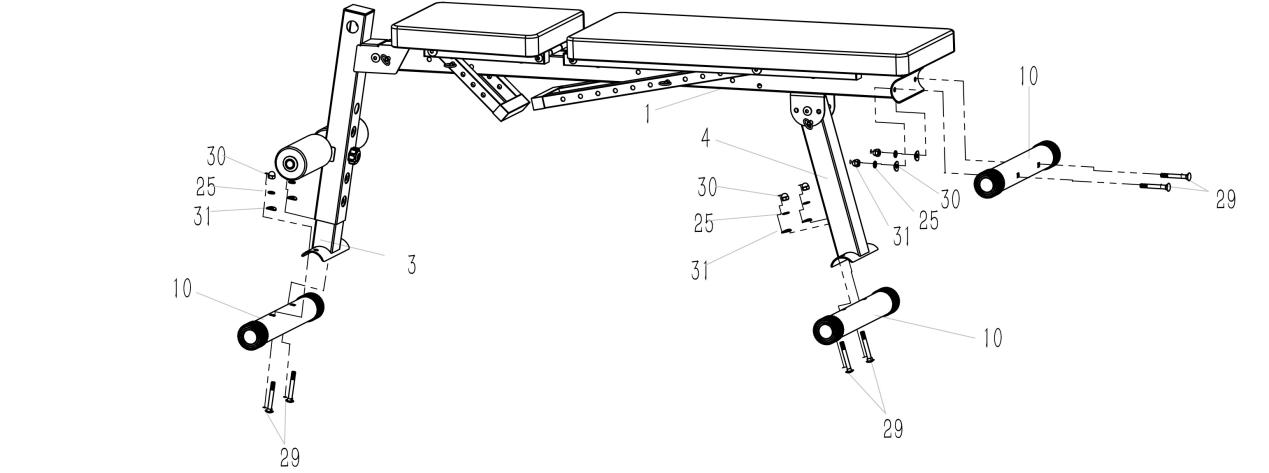 Совместите отверстия, прикрепите стабилизатор (10) к основанию (1), передней опорной ноге (3) и задней опорной ноге (4) с помощью болта (29), заглушки (30), пружинной шайбы (25) и разрезной шайбы (31). Затяните крепеж гаечным ключом. ШАГ 4：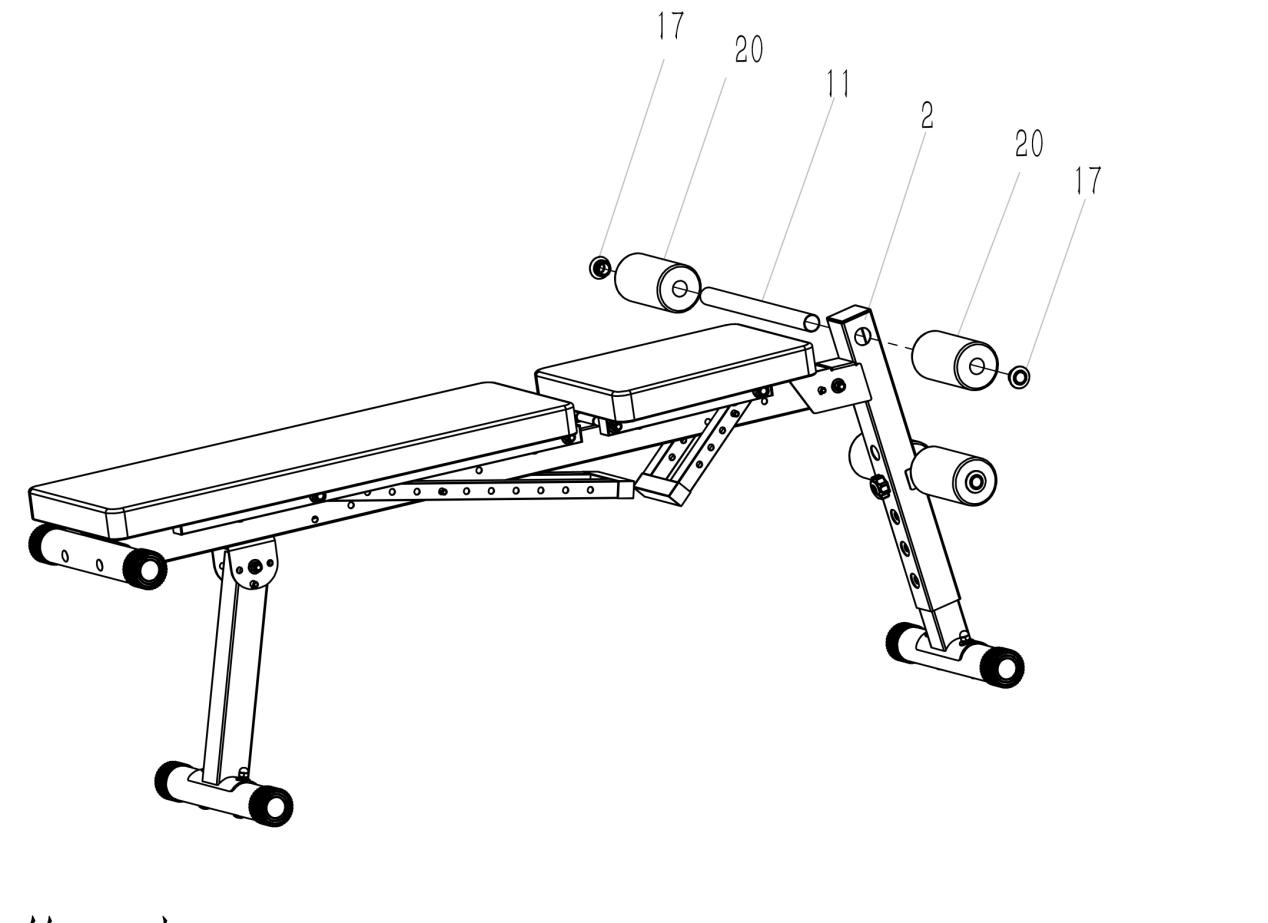 Совместите отверстия. Вставьте стержень для роликов (11) в переднюю опорную ногу (2), затем зафиксируйте на стержне (11) вспененные ролики (20) с помощью фиксаторов (17).Сборка завершена!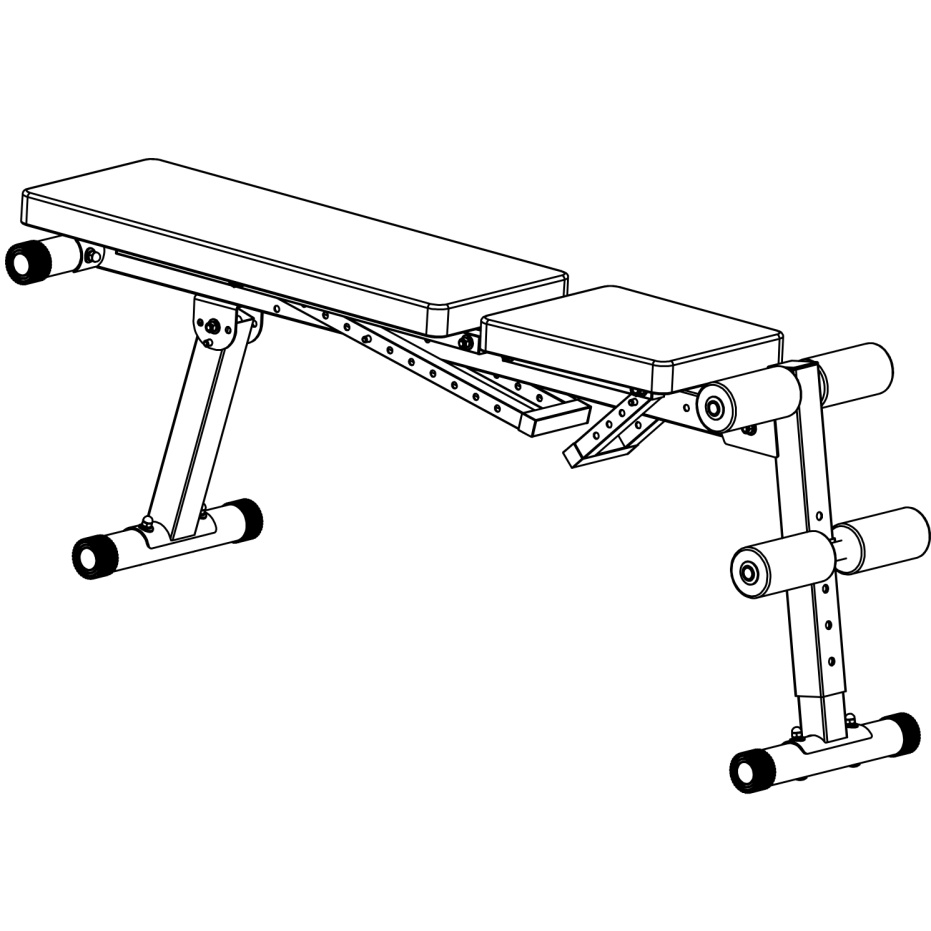 Замечание:Держите тренажер на расстоянии не менее 1 метра от любых предметов при его использовании.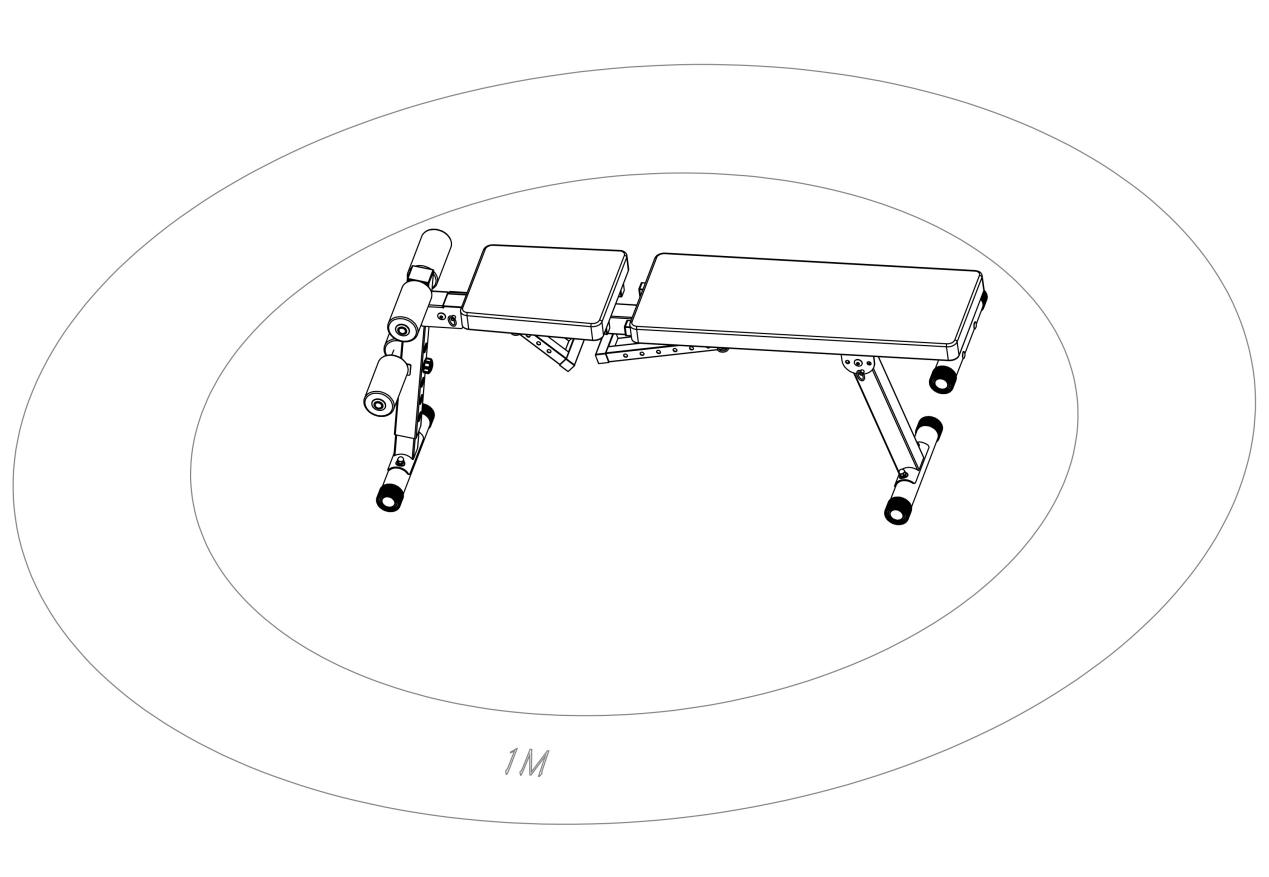 ПОЛОЖЕНИЕ СКАМЬИ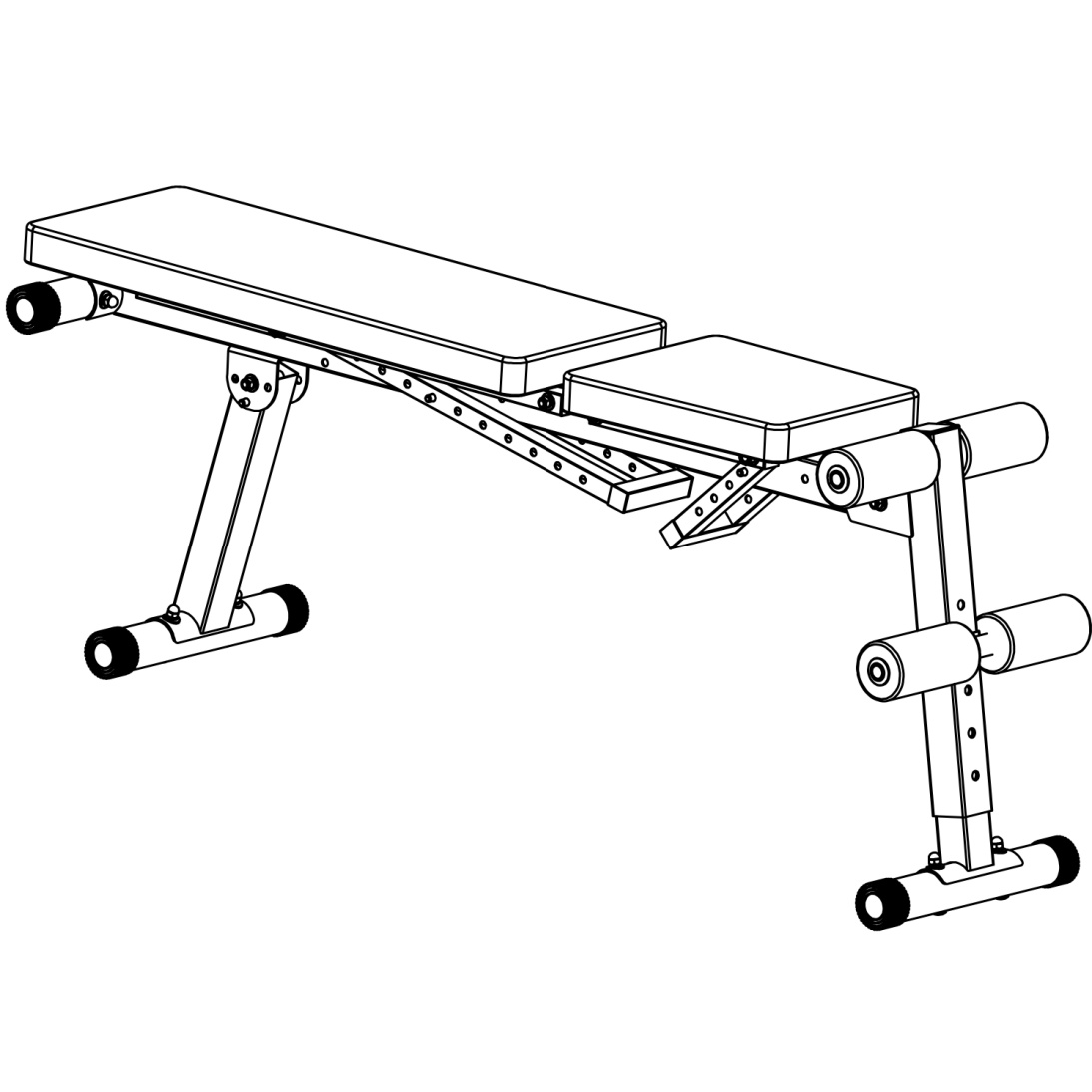 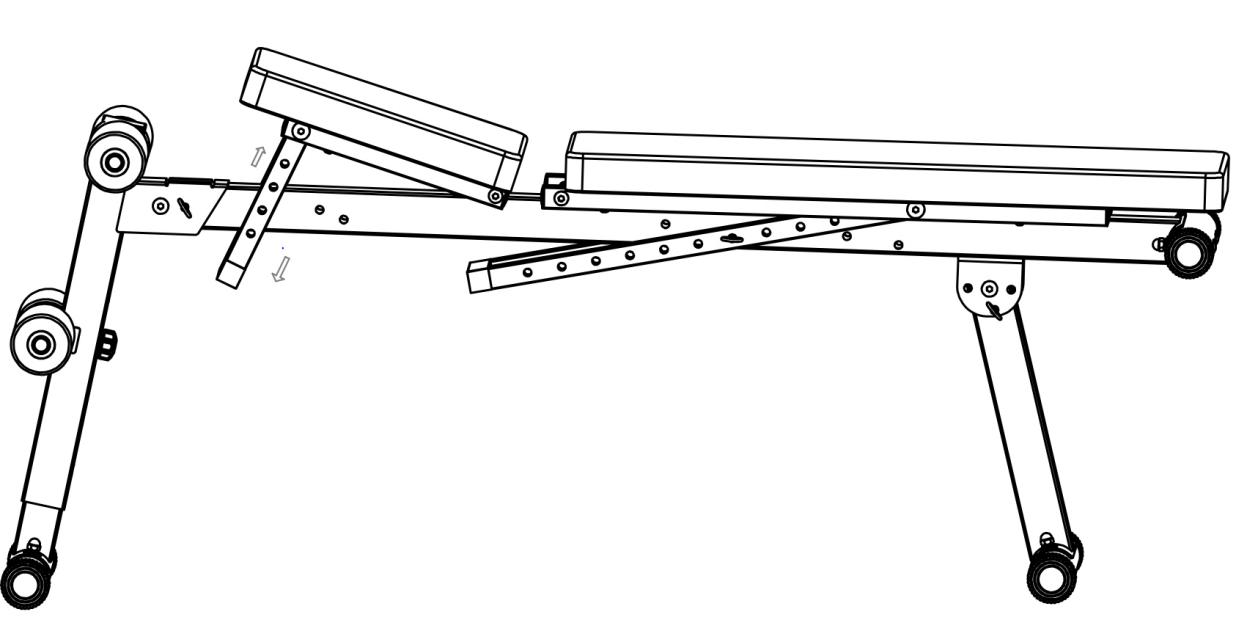 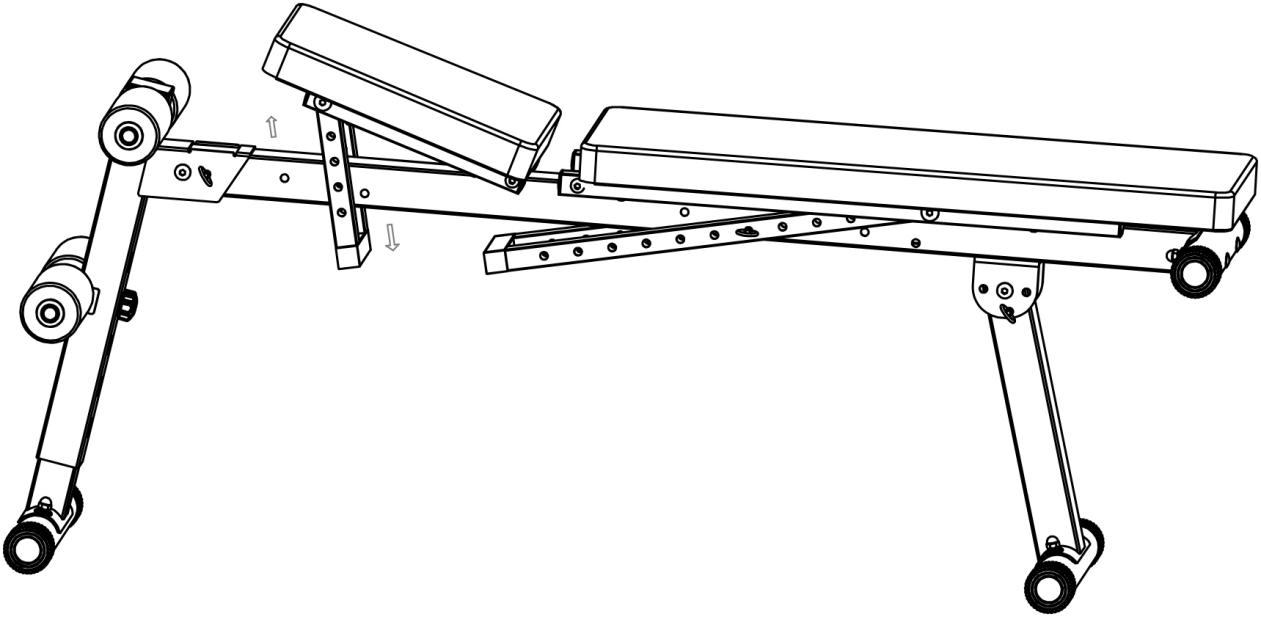 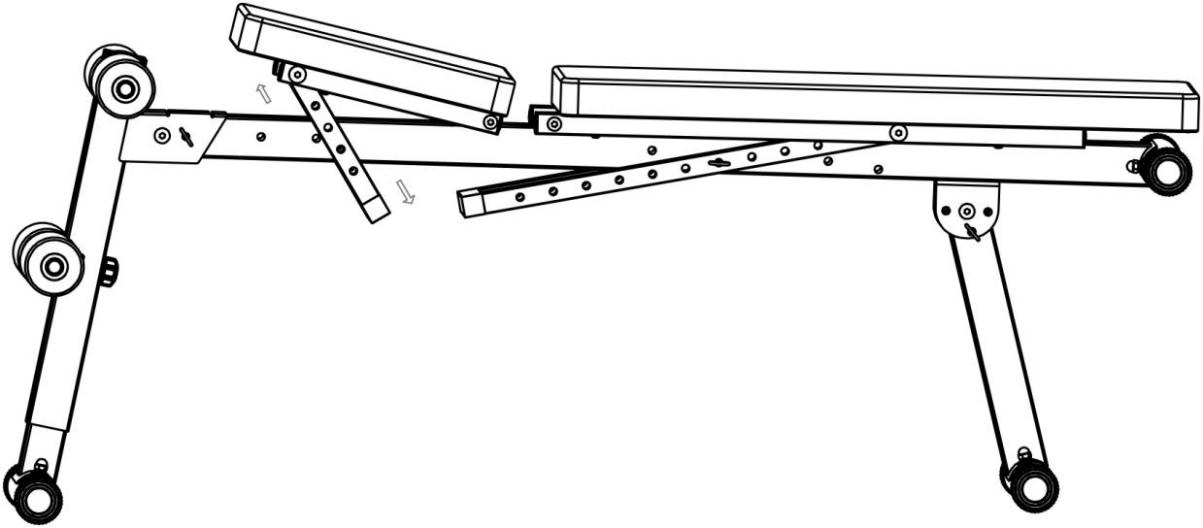 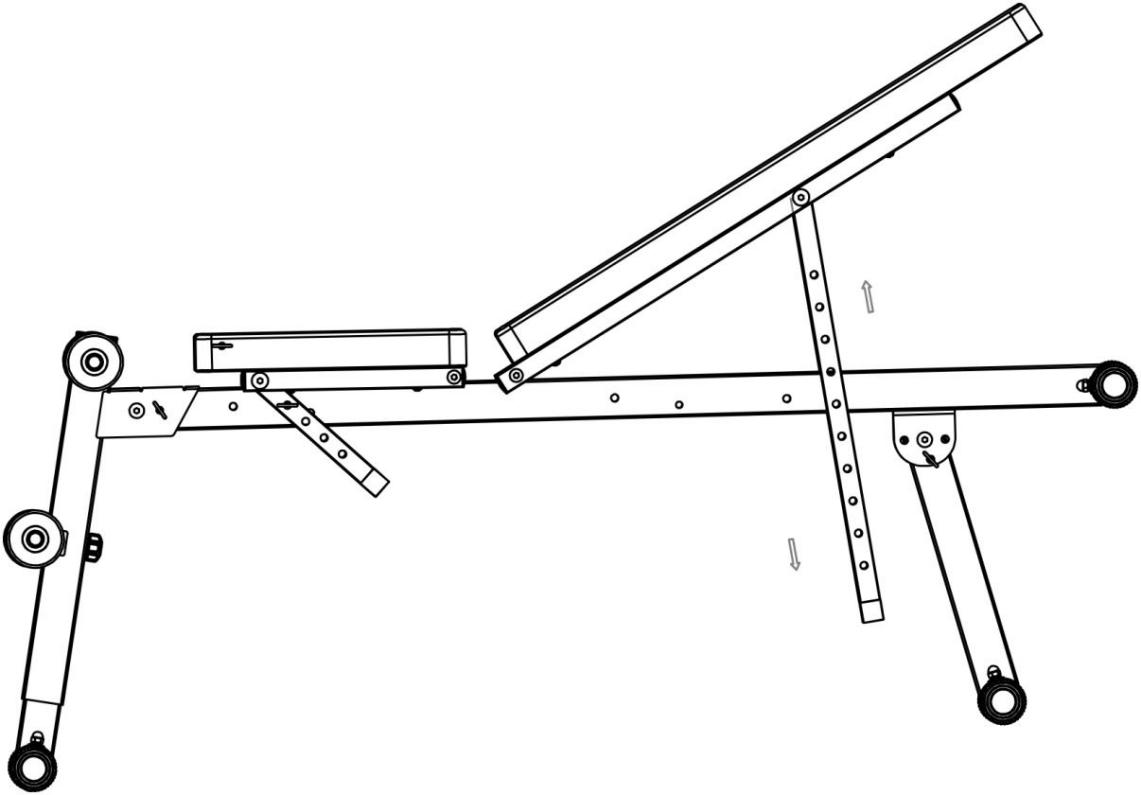 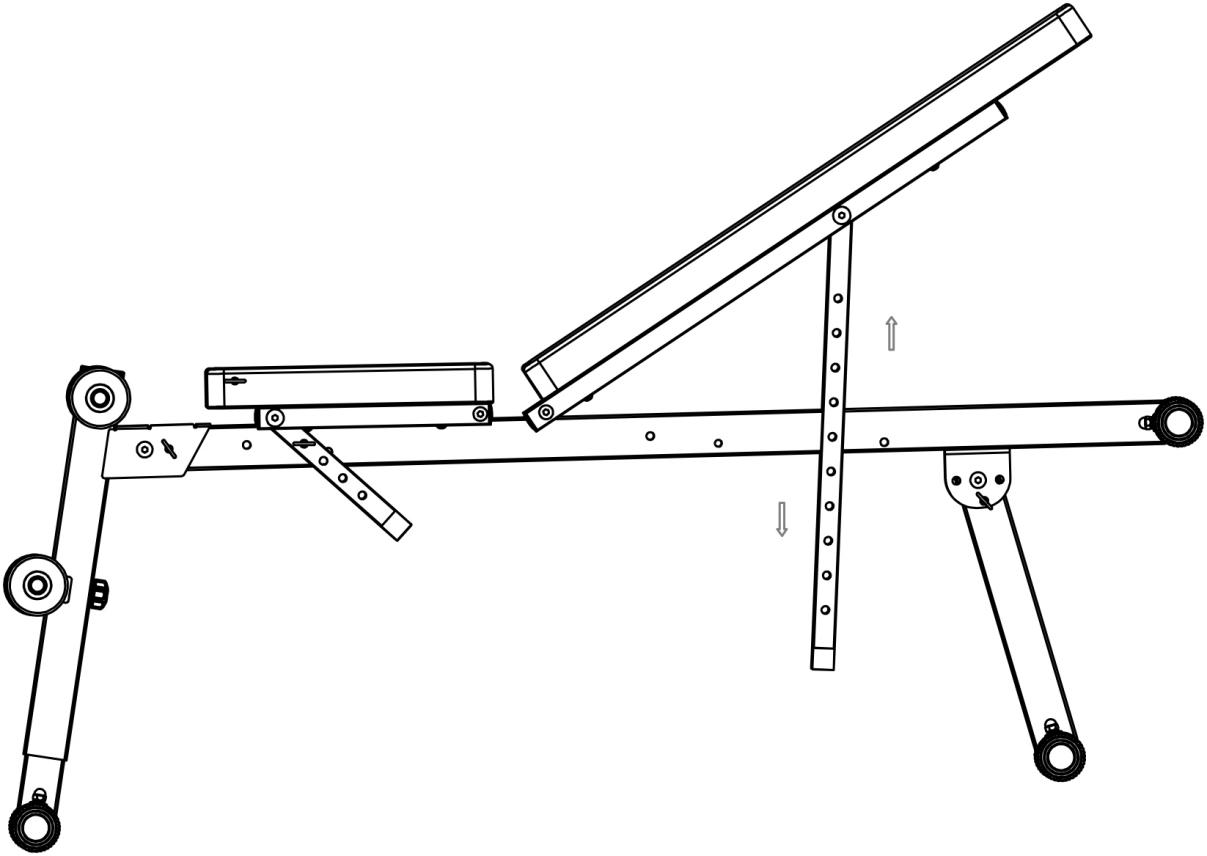 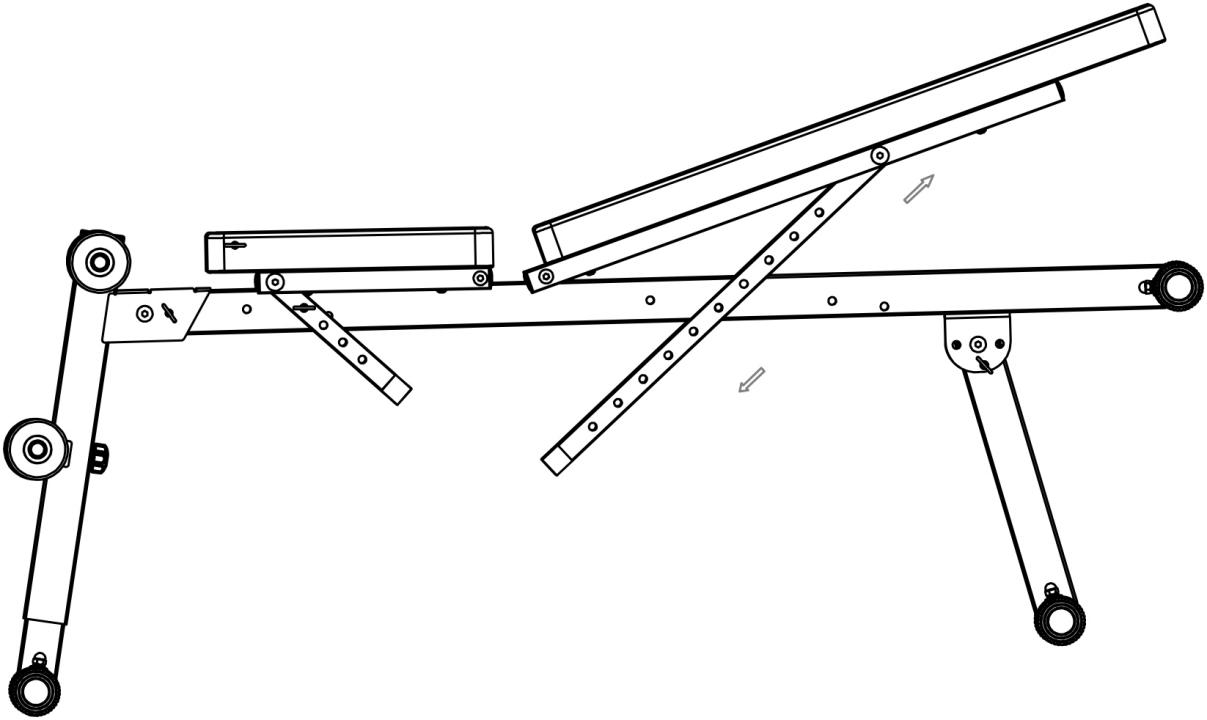 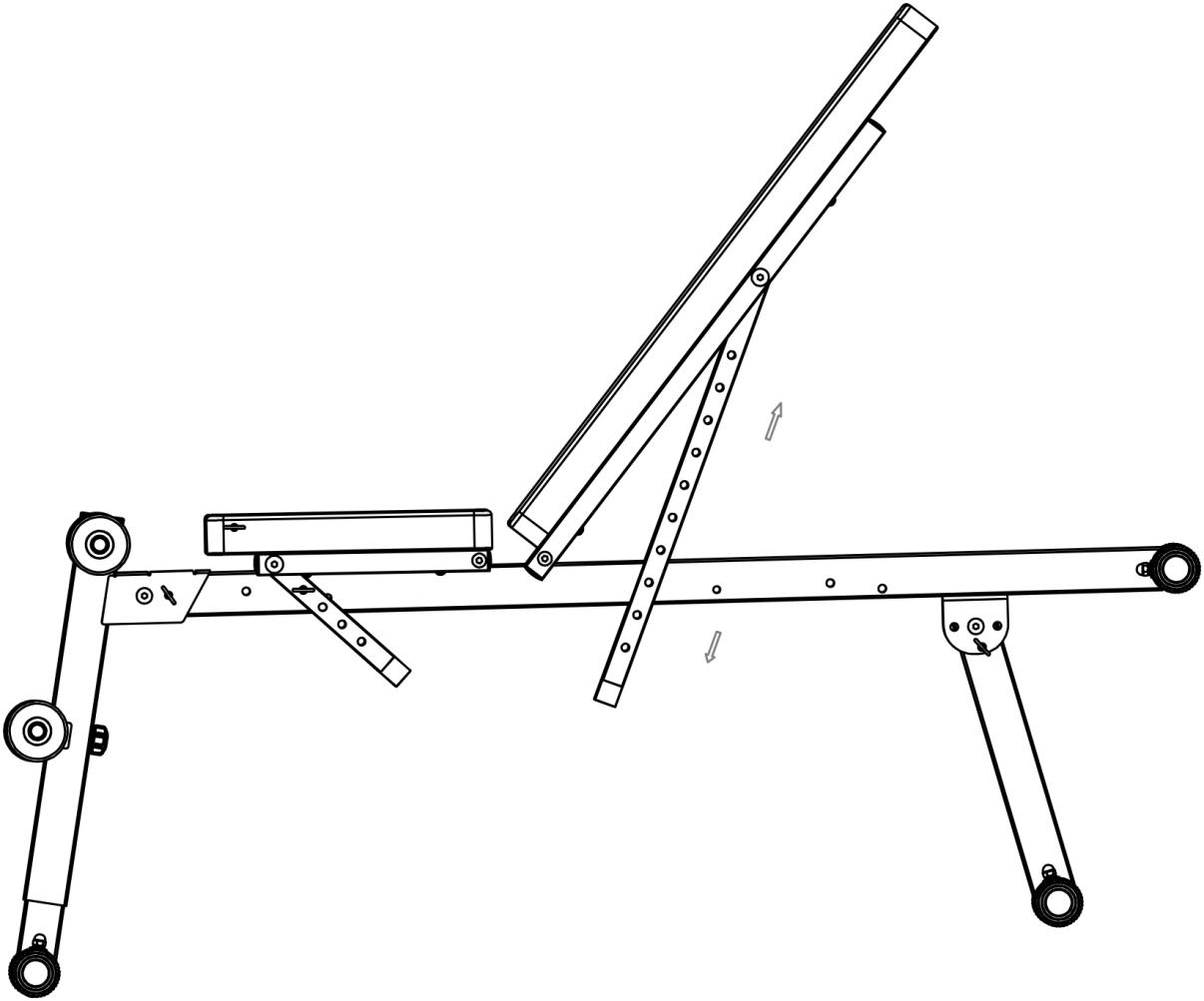 СТАНДАРТНОЕ ГОРИЗОНТАЛЬНОЕ ПОЛОЖЕНИЕ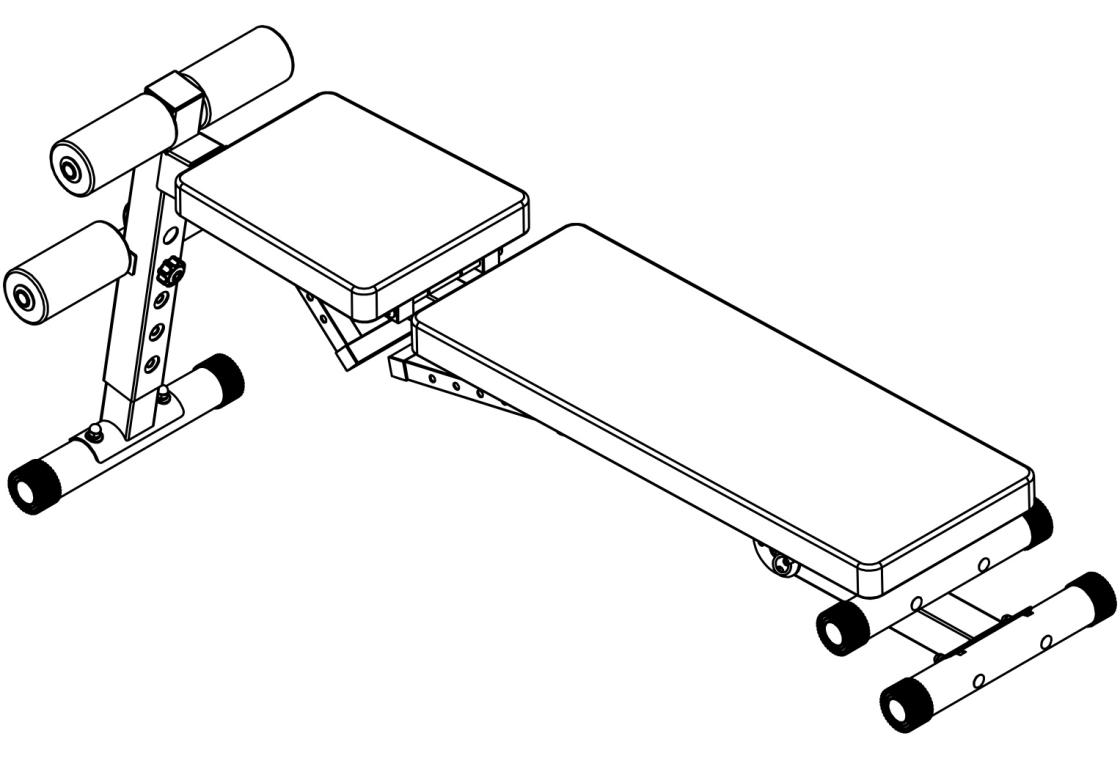 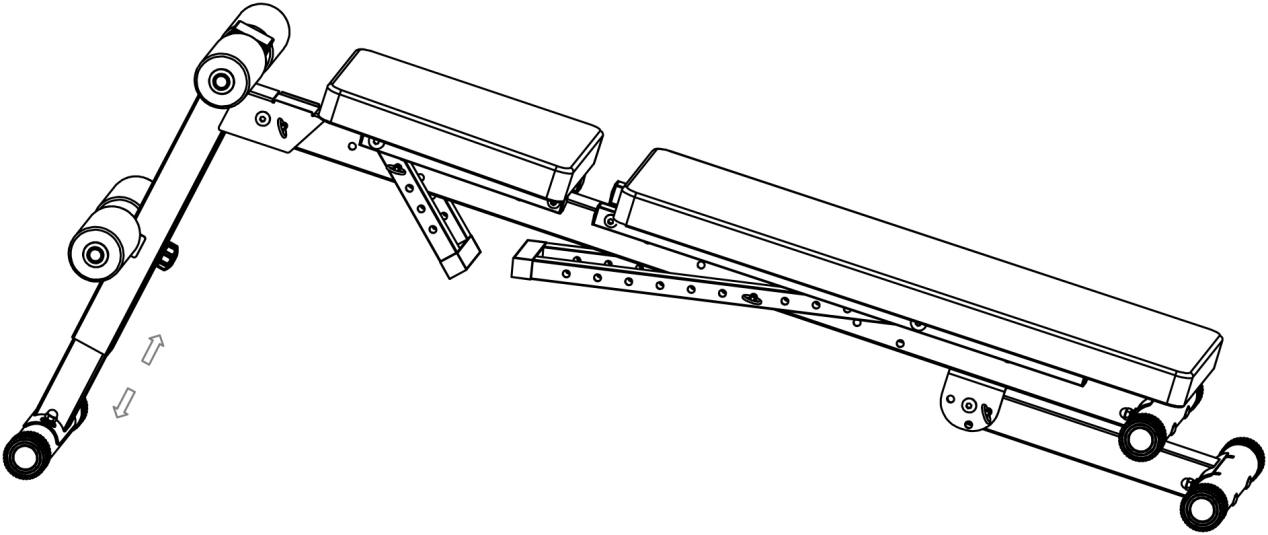 НАКЛОННАЯ ПОЗИЦИЯОБСЛУЖИВАНИЕВАЖНО:Безопасное и эффективное использование может быть достигнуто только в том случае, если оборудование правильно собрано, обслуживается и используется. Это ваша ответственность следить за тем, чтобы тренажер регулярно обслуживался. Любые изношенные и/или поврежденные компоненты следует заменить перед продолжением использования оборудования. Оборудование может использоваться и храниться только внутри помещения. Продолжительное воздействие погодных условий, перепадов температуры и влажности может серьезно повлиять на работоспособность тренажера, подвижные узлы и другие компоненты.Ежедневное обслуживание:-Удаляйте пот и влагу после каждого использования.- Выполните проверку всех крепежей, связанных с движущимися узлами тренажера, при необходимости затяните.-Проверьте подвижность узлов оборудования, при необходимости смажьте.-Протрите пластиковые части тренажера влажной тряпкой, протрите металлические части тренажера сухой тряпкой. Не используйте чистящие средства для очистки тренажера.Еженедельное обслуживание:-Тщательно проверите узлы тренажера: гайки, болты, винты и движущиеся части,такие как движущийся маховик, сидение/спинка, опорный стержень и т.д.. При необходимости затяните или замените деталь.Ежемесячное обслуживание:-Проверьте основание и внутренние рабочие компоненты на предмет износа и/или повреждения, произведите обслуживание или замените при необходимости.No.НаименованиештNo.Наименованиешт1Основание118Сидение скамьи12Верхняя передняя опорная нога119Спинка скамьи 13Нижняя передняя опорная нога120Вспененный ролик 44Задняя опорная нога121Болт M8*178 25Кронштейн крепежа сидения 121AБолт M10*17826Кронштейн крепежа спинки122Штифт Ȼ8*130 27ADJ кронштейн123Винт M6*35 88Опорный кронштейн сидения224Контргайка M8  29Опорный кронштейн спинки224AКонтргайка M10 210Стабилизатор325Пружинная шайба 911Стержень для роликов 126Плоская шайба M8212Стальная втулка426AПлоская шайба M10213Наконечник627Штифт Ȼ8*75214Рукоятка M8128Болт M8*70215Пластиковая заглушка129Болт M8*65616Пластиковая заглушка1230Заглушка M8617Фиксатор роликов431Разрезная шайба6